高雄市政府社會局委託財團法人平安社會福利慈善事業基金會辦理手語服務中心 ----105年手語視訊諮詢服務使用須知---- 壹、 委託單位：高雄市政府社會局 貳、 承辦單位：財團法人平安社會福利慈善事業基金會參、 協辦單位：高雄市聾人協會 肆、 服務對象：領有聽語障或併聽語障之多重障礙身心障礙手冊者，可透過視訊運用手語或電腦打字者。伍、 服務時程：自105年1月1日至105年12月31日止，服務時段為每週一至週五，上午9時至12時、下午2時至5時。 陸、 服務地點： 高雄市政府社會局（僅提供有諮詢服務需求者設備，連結視訊服務）。 財團法人平安社會福利慈善事業基金會所屬身心障礙關懷中心。 柒、 服務內容： 醫療保健：協助醫療院所掛號、洽詢醫療講座。 社會福利：身心障礙各項補助及其輔具申請諮詢。 勞工就業：職訓課程、勞資爭議申訴、失業補助等。 活動洽詢：高雄市展覽活動的時間地點查詢。 交通資訊：罰單繳納、汽機車違規停車檢舉、公車捷運路線地圖諮詢。 建議反映：公共環境維護、檢舉、建議等代為去電1999反映。 其他諮詢：學童就學與補助、戶政、稅捐、勞健保、護照等相關問題。 捌、 連線方式： 新增skype聯絡人「帳號：sls9620336」。 點選聯絡人：       高雄市政府社會局 手語視訊諮詢服務。 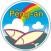 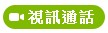 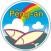 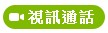 點按	          或是以打字方式進行。 此服務為所有聽語障朋友開放，因此每次通話限制在15分鐘內，若斷線請重新連線。 ★ 服務時段撥打0956-778-000視訊通話也可以喔！ 